Паспорт загальноосвітнього навчального закладуПовна назва: Криворізька педагогічна гімназія Криворізької міської ради Дніпропетровської областіТип навчального закладу: ______гімназія______________Форма власності: _____комунальний___________Директор (ПІБ):   Прокоп’єва Тетяна МиколаївнаПоштова адреса (вкажіть індекс): вул.Димитрова, 88; м.Кривий Ріг, Дніпропетровська обл., 50103Телефон (із кодом МТЗ): _______0(564) – 71 – 22 – 84 ___E-mail адреса: ____________kpg_24@mail.ru____________Веб-сторінка школи: _______http://kpg24.dnepredu.com/ __Кількість учнів: ________644_______Кількість класів: _______22___________Кількість учителів: _____47____________Кількість педагогів, які мають сертифікат про проходження навчання за методикою розвитку життєвих навичок і викладають:* предмет «Основи здоров’я» у початковій школі ______9__* предмет «Основи здоров’я» в основній школі _______1__* курс «Захисти себе від ВІЛ» у 9–11 класах _________1___Кількість учнів, які навчаються за тренінговою формою:* предмет «Основи здоров’я» у початковій школі ______164____* предмет «Основи здоров’я» в основній школі ____8-9 кл, 232____* курс «Захисти себе від ВІЛ» у 9–11 класах ______28_____Наявність тренінгового кабінету: ___________в наявності___________Зведені результати опитуванняНа підставі аналізу Таблиці 1, видно що майже всі компоненти освітнього середовища Криворізької педагогічної гімназії, як школи, дружньої до дитини, є вже достатньо забезпеченими та розвиненими. Аналізуючи середні показники кожної групи опитаних можна зробити висновок, що найбільший відсоток балів отримали такі блоки, як: забезпечення дружньої, заохочувальної, сприятливої атмосфери, сприяння співпраці та активному навчанню, відсутність фізичного покарання та насильства, оцінка розвитку творчих видів діяльності, сприяння рівним можливостям учнів щодо участі у прийнятті рішень, узгодження виховних впливів школи і сім’ї шляхом залучення батьків. та якісна превентивна освіта.Меншу кількість балів отримали такі блоки, як: забезпечення та дотримання належних санітарно-гігієнічних умов, недопущення знущання, домагання та дискримінації.Загальна сума балів графи "середня кількість балів" у кожної групи опитаних демонструє показники більші за 3,5%, що свідчить про те, що у кожній групі більше 75% респондентів віддали перевагу варіантові відповіді на запитання анкети "дуже". Це свідчить про сприятливе та позитивне ставлення усіх учасників опитування як до кожного з дев'яти блоків анкети, до кожного важливого елементу освітнього середовища Криворізької педагогічної гімназії так і до самого навчального закладу взагалі. Середня кількість балів учасників опитування для кожного з дев’яти блоків та їхня загальна сумаБлоки контролю якостіАдміністрація1Адміністрація1Адміністрація1Вчителі2Вчителі2Вчителі2Учні3Учні3Учні3Їхні батьки4Їхні батьки4Їхні батьки4Блоки контролю якостіСума балів опитаних чл.адмініс-тра-ції (А)К-ть опитаних чл.адміністрації (Б)Середня к-ть балів 1 (А/Б)Сума балів опитаних вчителів (А)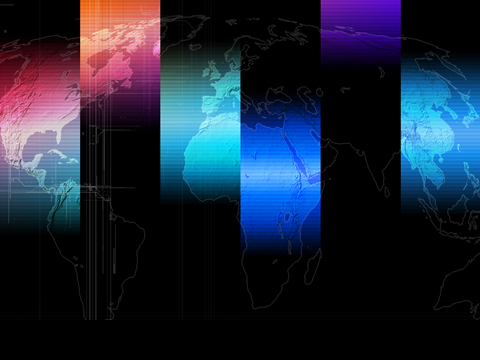 К-ть опитаних вчителів (Б)Середня к-ть балів 2 (А/Б)Сума балів опитаних учнів (А)К-ть опитаних учнів (Б)Середня к-ть балів 3 (А/Б)Сума балів опитаних батьків (А)К-ть опитаних батьків (Б)Середня к-ть балів 4 (А/Б)1. Забезпечення дружньої, заохочувальної, сприятливої атмосфери   7,8  2 3,9 19,1 5 3,82 74,5 20 3,7 25,7 8 3,212. Забезпечення та дотримання належних санітарно-гігієнічних умов 7,6 2 3,8 19,2 5 3,84 67,1 20 3,35 26,6 8 3,323. Сприяння співпраці та активному навчанню 8 2 4 19 5 3,8 69,5 20 3,4 29,6 8 3,74. Відсутність фізичного покарання та насильства 8 2 4 20 5 4 72,1 20 3,6 30,6 8 3,85. Недопущення знущання, домагання та дискримінації 8 2 4 19  5 3,8 70,5 20 3,5 26,6 8 3,326. Оцінка розвитку творчих видів діяльності 8 2 4 20 5 4 68,6 20 3,43 30,1 8 3,77. Узгодження виховних впливів школи і сім’ї шляхом залучення батьків 8 2 4 20 5 4 73,5 20 3,6 30,2 8 3,778. Сприяння рівним можливостям учнів щодо участі у прийнятті рішень 8 2 4 19,2 5 3,84 72,6 20 3,63 30,6 8 3,89. Якісна превентивна освіта 7,9 2 3,95  19,5 5 3,8 74,5 20 3,7 29,6 8 3,7Загальна сума балів графи «середня кількість балів (А/Б)» за дев’ять блоків:3,963,963,963,873,873,873,543,543,543,593,593,59